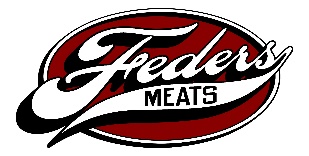                                                         2323 Almon St                                               Huntertown, IN   46748                                           260-338-0022                                                                                          Date Dropped________                              Name_______________________	           Taken By________Phone_______________________				                    Called________ID #________________________     WHOLE/HALF        Picked Up By/Date ________Weights____________________Pork Processing        $40.00 plus .65/lb		ITEMIZED CHARGES     Pork Chops   ____                         Roasts ____ lbs per 			_______Kill Fee               Bnls ___BI___                                               ___Loin Roast 				_________Processing              Thickness____		                   ___ Shoulder Roast   		_________Ham		              Amount/Pack_____		                   ___ Pork Steak			_________Bacon                   FREEZER TAG #______			FREEZER TAG #_______        	_________Sausage     Smoked	                Miscellaneous			_______Misc                         ___ Ham  ( .75 lb)                                         ___ Spare Ribs		_________TOTAL BILL                 ___ Whole			  ___Baby Back Ribs                 ___Ham Steaks (.50 lb )                       ___ Heart          ___Bacon ( $1.25 lb)                                   ___Tongue          ___Fresh Side                                               ___Liver                  FREEZER TAG #_____________       FREEZER TAG #________                				                                                                                                                                                                                                                                                                             Sausages     (Casing or Patties add .50 lb)          _____Bratwurst     Bulk_______Casing_______Patties_______( ¼ LB) ______per package          _____Chorizo         Bulk_______Casing_______Patties_______( ¼ LB) ______per package	          _____Italian           Bulk_______Casing_______Patties_______( ¼ LB) ______per package	          _____Breakfast     Bulk_______Casing_______Patties_______( ¼ LB) ______per package             _____Pork Burger   Bulk____________Patties_____________(1/4 lb)______per package          _____Salt/Pepper   Bulk______Casing_______Patties_______(1/4LB)______per package                                                                                                _____Plain                           TOTAL TRIM FOR SAUSAGES___________		FREEZER TAG#_________________________Comments_______________________________________________________________________________________________________________